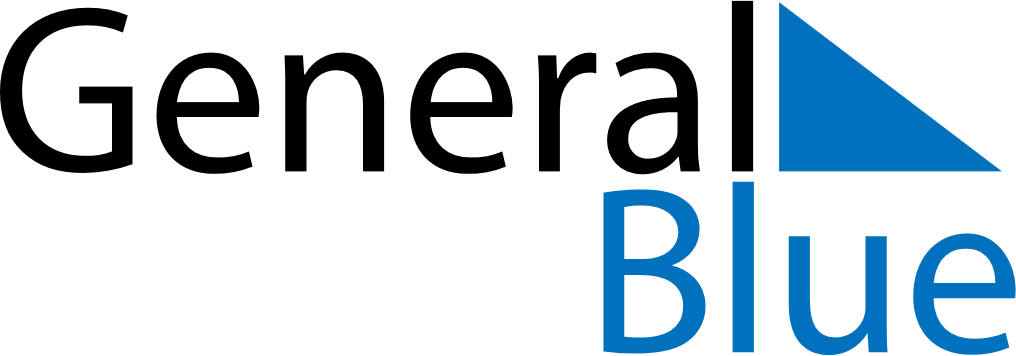 February 2022February 2022February 2022February 2022San MarinoSan MarinoSan MarinoMondayTuesdayWednesdayThursdayFridaySaturdaySaturdaySunday1234556Feast of Saint AgathaFeast of Saint Agatha78910111212131415161718191920212223242526262728